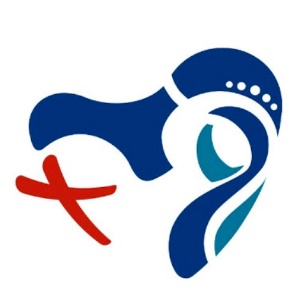 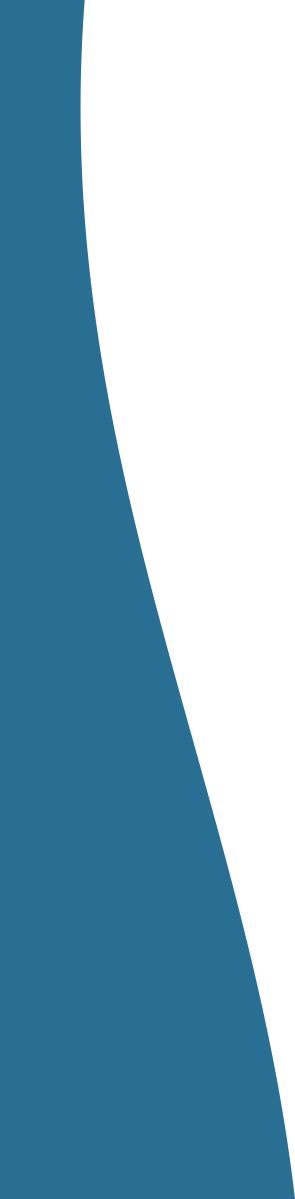 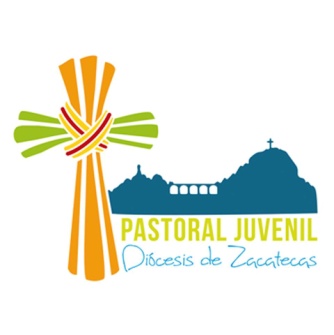 Asunto: Informar sobre marcha Juvenil Catolica.Zacatecas, Zac., Agosto del 2017COMANDANTE OSCAR CAMPOSP R E S E N T E     Por instrucción del Sr. Obispo Sigifredo Noriega Barcelo me dirijo a usted de la manera más atenta para hacer de su conocimiento que se quiere llevar a cabo un marcha con el  fin de la llegada de los “Signos de la Jornada Mundial de la Juventud Panama 2019” a la Cuidad de Zacatecas.    La cual se llevara a cabo el 18 de Septiembre del presente año, partiendo del “Parque Sierra de Alica” a las 17:30 hrs y teniendo un recorrido por las principales calles del “Centro Historico” de la ciudad y terminando en la “Catedral Basilica”.     De antemano agradezco su amable atencio Dios lo Bendiga.ATENTAMENTEPbro. Edgar Torres de Luna                    Asesor Diocesano de Pastoral Juvenil               Equipo Diocesano de Pastoral Juvenil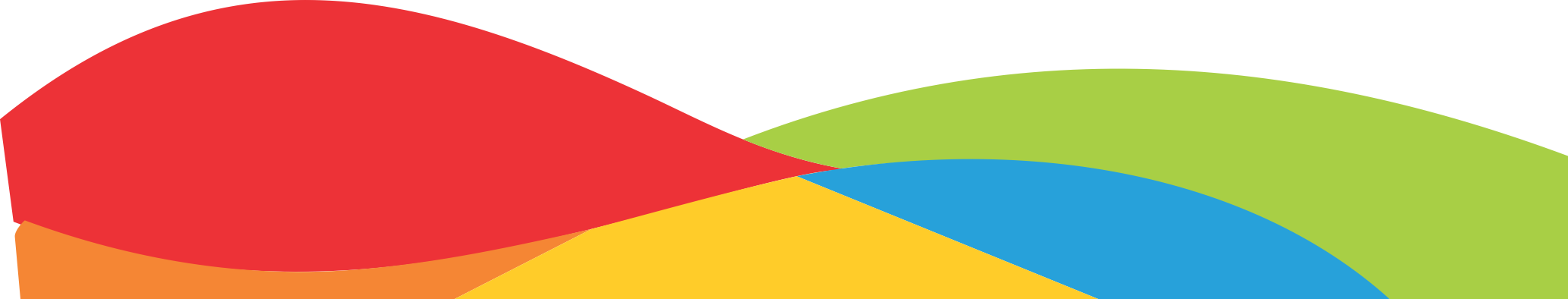 